TRABAJO POR COMPETENCIAS 3º ESO. ECUACIONES Y SITEMAS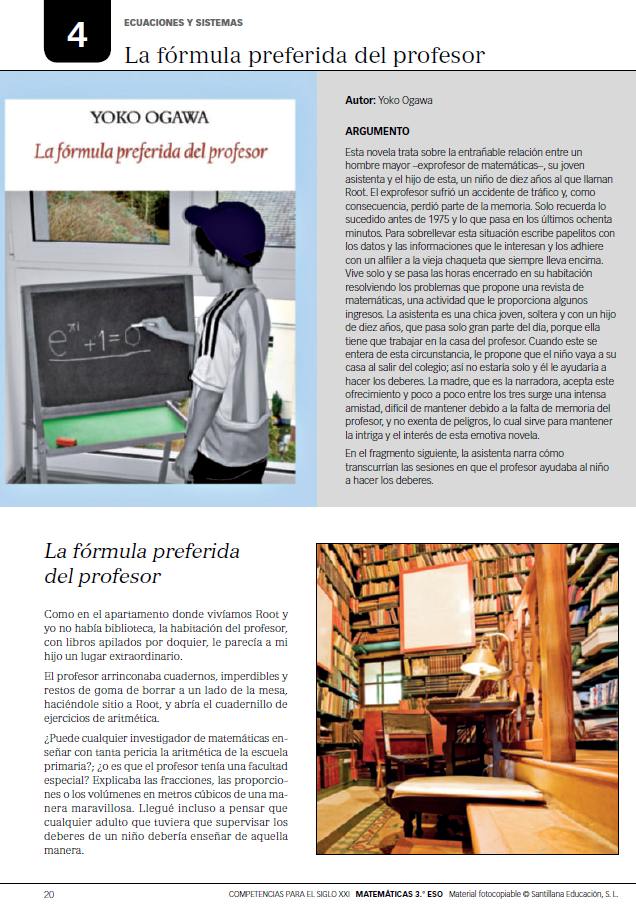 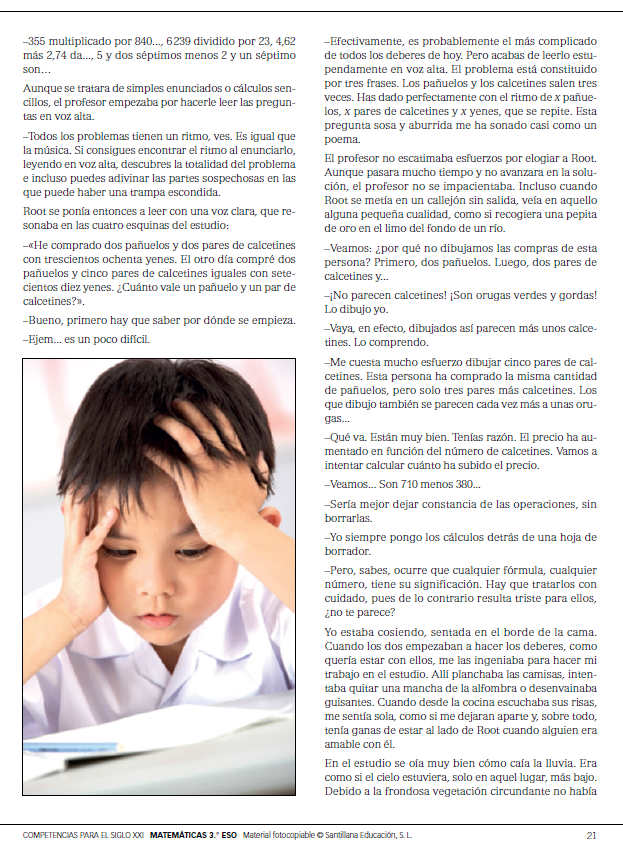 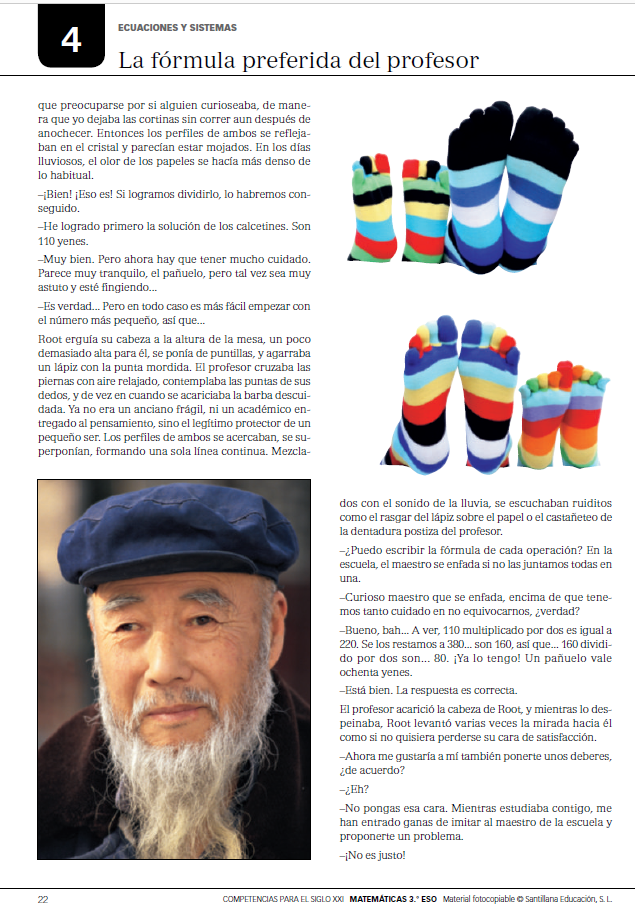 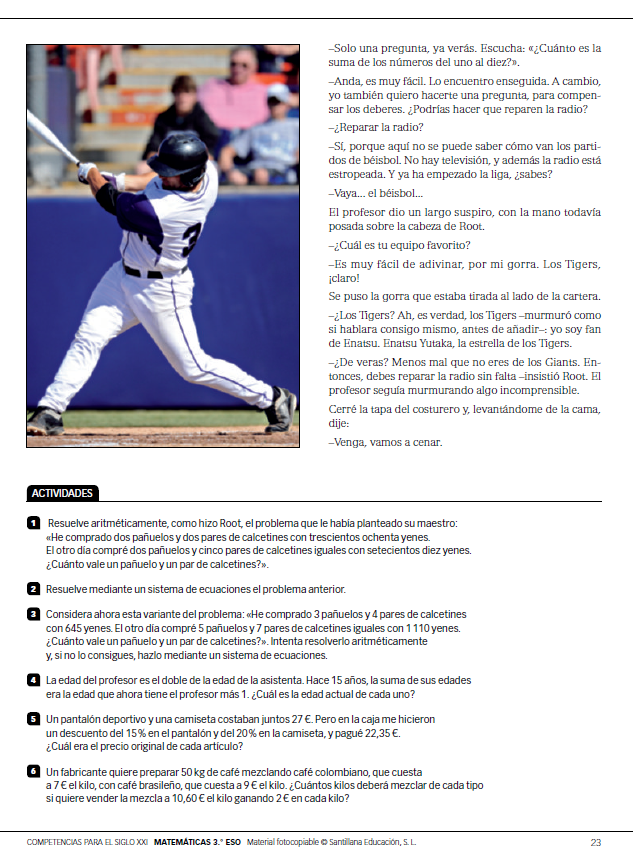 